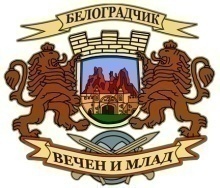 О Б Щ И Н С К И   С Ъ В Е Т   Б Е Л О Г Р А Д Ч И К3900 Белоградчик, ул. “Княз Борис І” № 6,  тел. 0877875959ДОКМЕТ НА ОБЩИНА БЕЛОГРАДЧИКОБЛАСТЕН УПРАВИТЕЛ ВИДИН        На основание чл.23, ал.4, т.1 от ЗМСМА, ще се проведе заседание на Общински съвет Белоградчик на 30.11.2021г. от 10.00 часа в залата на Младежки дом, при следния                                  ПРОЕКТ НА ДНЕВЕН РЕД:Приемане на решение относно корекция на поименни списъци за капиталови разходи за 2021 година.Приемане на решение относно изменение на т.3 от Решение №213/ 25.03.2021г. на Общински съвет Белоградчик.Приемане на решение относно актуализация на бюджета на община Белоградчик за 2021 година.Приемане на решение относно разпореждане с общинска собственост- продажба на поземлен имот.Приемане на решение относно отмяна на Решение №199 на Общински съвет Белоградчик, взето по Протокол №19/ 25.02.2021г.Приемане на решение относно разпореждане с вещи- частна общинска собственост.Изказвания, питания, становища и предложения на граждани.Комисията по бюджет, финанси, европейски фондове и туризъм ще  проведе заседание на  26.11.2021 г. от 10.00 часа в залата на Младежки дом.Комисията по устройство на територията, пътна и селищна мрежа, околна среда и благоустрояване ще  проведе заседание на 26.11.2021 г. от 11.00 часа в залата на Младежки дом.Комисията по култура, образование, здравеопазване, социални дейности и спорт ще  проведе заседание на  26.11.2021 г. от 12.00 часа в залата на Младежки дом. БОЯН МИНКОВ:Председател на Общински съвет Белоградчик